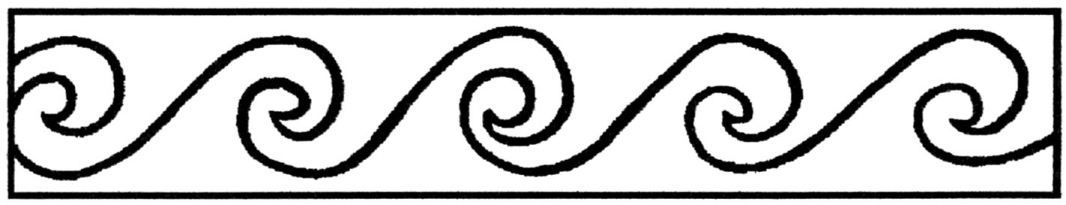    4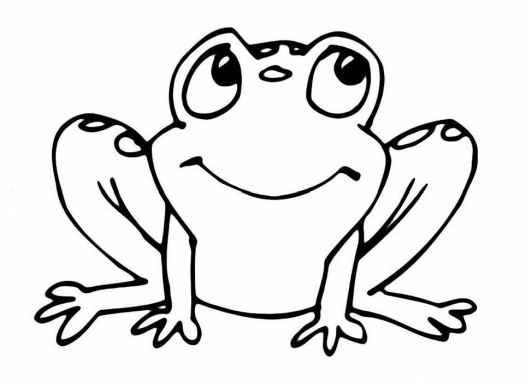 